УТВЕРЖДЁНРаспоряжением председателя КСП МОГО «Ухта»от 07 сентября 2017 года № 1СТАНДАРТ ОРГАНИЗАЦИИ ДЕЯТЕЛЬНОСТИ«ПРОИЗВОДСТВО ПО ДЕЛАМ ОБ АДМИНИСТРАТИВНЫХ ПРАВОНАРУШЕНИЯХ»Общие положенияСтандарт организации деятельности «Производство по делам об административных правонарушениях» разработан в соответствии с положениями Федерального закона от 07.02.2011 № 6-ФЗ «Об общих принципах организации и деятельности контрольно-счётных органов субъектов Российской Федерации и муниципальных образований», Общими требованиями к стандартам внешнего государственного и муниципального финансового контроля, утверждёнными Коллегией Счётной палаты Российской Федерации (протокол от 12.05.2012 № 21К (854), «Положением о Контрольно-счётной палате городского округа «Ухта», утверждённым решением Совета МОГО «Ухта» от 28.09.2011 № 66. Стандарт предназначен для использования уполномоченными сотрудниками Контрольно-счётной палаты муниципального образования городского округа «Ухта» (далее – Палата, КСП, контрольно-счётная палата) при обнаружении в ходе своей деятельности правонарушений, за которые предусмотрена административная ответственность.Настоящий Стандарт устанавливает общую организацию и последовательность  действий должностных лиц КСП, уполномоченных, частью 2 статьи 1(1) Закона Республики Коми от 26.09.2014 № 109-РЗ «О должностных лицах органов исполнительной власти Республики Коми и органов местного самоуправления в Республике Коми, которые вправе составлять протоколы об административных правонарушениях» (далее – Закон № 109-РЗ), составлять протоколы об административных правонарушениях, при производстве по делам об административных правонарушениях с момента непосредственного обнаружения ими достаточных данных, указывающих на наличие события административного  правонарушения, ответственность за которые предусмотрена статьями 5.21, 15.1, 15.11, 15.14 - 15.15.16, частью 1 статьи 19.4, статьёй 19.4.1, частями 20 и 20.1 статьи 19.5, статьями 19.6 и 19.7 Кодекса Российской Федерации об административных правонарушениях» (далее – КоАП РФ), частью 2 статьи 7(1) Закона Республики Коми от 30.12.2003 № 95-РЗ «Об административной ответственности в Республике Коми» (далее – Закон № 95-РЗ). Общие сведения о применении указанных норм приведены в приложении № 1.Перечень должностных лиц, уполномоченных в пределах их компетенции составлять протоколы об административных правонарушениях, указанных в пункте 1.2 настоящего Стандарта, устанавливается приказом председателя КСП.Порядок возбуждения дел об административных правонарушенияхПроизводство по делу об административном правонарушении возбуждается должностным лицом КСП путём составления протокола об административном правонарушении, или вынесения определения о возбуждении дела об административном правонарушении при необходимости проведения административного расследования, предусмотренного статьёй 28.7 КоАП РФ.Поводами к возбуждению дела об административном правонарушении (составлению протокола об административном правонарушении) являются непосредственное обнаружение должностными лицами КСП достаточных данных, указывающих на наличие события административного правонарушения, а также  поступившие в КСП из правоохранительных органов и других государственных органов, органов местного самоуправления, от общественных объединений материалы, сообщения и заявления физических и юридических лиц, содержащие данные, указывающие на наличие события административного правонарушения, относящегося к компетенции КСП.Дело об административном правонарушении может быть возбуждено только при наличии хотя бы одного из указанных выше поводов и достаточных данных, указывающих на наличие события административного правонарушения.По общему правилу, закреплённому в статье 28.5 КоАП РФ, протокол об административном правонарушении составляется немедленно после выявления совершения административного правонарушения по форме согласно приложению №  2.В случае если требуется дополнительное выяснение обстоятельств дела, либо данных о физическом лице или сведений о юридическом лице, в отношении которых возбуждается дело об административном правонарушении, протокол об административном правонарушении составляется в течение двух суток с момента выявления административного правонарушения.С учётом примечания к статье 28.1 КоАП РФ, в случае, если достаточные данные, указывающие на наличие события административного правонарушения, обнаружены должностным лицом КСП в ходе проведения контрольного (экспертно-аналитического) мероприятия, дело об административном правонарушении может быть возбуждено после оформления акта проверки (заключения).Соответственно должностные лица КСП, уполномоченные на составление протоколов об административных правонарушениях, возбуждают административное производство после оформления, в порядке, установленном Регламентом КСП, акта проверки (заключения).В случаях, если после выявления административного правонарушения назначается экспертиза или осуществляются иные процессуальные действия, требующие значительных временных затрат, проводится административное расследование.Административное расследование представляет собой комплекс требующих значительных временных затрат процессуальных действий уполномоченных должностных лиц КСП, направленных на выяснение всех обстоятельств административного правонарушения, их фиксирование, юридическую квалификацию и процессуальное оформление. Проведение административного расследования должно состоять из реальных действий, направленных на получение необходимых сведений, в том числе путём проведения экспертизы, установления свидетелей, допроса лиц, проживающих в другой местности. (Постановление Пленума Верховного Суда Российской Федерации от 24.03.2005 №  5 «О некоторых вопросах, возникающих у судов при применении Кодекса Российской Федерации об административных правонарушениях»).Административное расследование проводится по месту совершения или выявления административного правонарушения.Административное расследование по делу об административном правонарушении, возбуждённому должностным лицом КСП, проводится указанным должностным лицом, а по решению председателя КСП – другим должностным лицом КСП, уполномоченным составлять протоколы об административных правонарушениях.Лицо, в отношении которого выносится определение о возбуждении дела об административном правонарушении, должно заблаговременно быть уведомлено о времени и месте составления определения.Уведомление (извещение) о времени и месте составления определения о возбуждении дела об административном правонарушении (форма приведена в приложении №  3) вручается под расписку либо высылается лицу, в отношении которого возбуждено дело об административном правонарушении, или законному представителю лица посредством почтовой связи заказным письмом с уведомлением о вручении или нарочным с отметкой уполномоченного лица о получении документа.В случае неявки физического лица, или законного представителя физического лица, или законного представителя юридического лица, в отношении которых ведётся производство по делу об административном правонарушении, если они извещены в установленном порядке, определение о возбуждении дела об административном правонарушении составляется в их отсутствие. В определении о возбуждении дела об административном правонарушении указываются: дата и место составления определения;должность, фамилия и инициалы лица, составившего определение;повод для возбуждения дела об административном правонарушении (непосредственное обнаружение уполномоченными должностными лицами КСП достаточных данных, указывающих на наличие административного правонарушения); данные, указывающие на наличие события административного правонарушения;статья (часть) КоАП РФ либо Закона №  95-РЗ, предусматривающая административную ответственность за данное административное правонарушение;лицо, в отношении которого выносится определение о возбуждении дела об административном правонарушении. Форма определения о возбуждении дела об административном правонарушении и проведении административного расследования приведена в приложении №  4.При вынесении определения о возбуждении дела об административном правонарушении и проведении административного расследования физическому лицу или законному представителю юридического лица, в отношении которых оно вынесено, а также иным участникам производства по делу об административном правонарушении (например, свидетелям) должностным лицом КСП в обязательном порядке разъясняются их права и обязанности, предусмотренные КоАП РФ (по аналогии с протоколом об административном правонарушении), о чём делается запись в определении (часть 3 статьи 28.7 КоАП РФ). Копия определения о возбуждении дела об административном правонарушении в течение суток вручается под расписку либо высылается (любым способом, позволяющим подтвердить факт получения) физическому лицу или законному представителю юридического лица, в отношении которых оно вынесено.Срок проведения административного расследования не может превышать один месяц с момента вынесения определения о возбуждении дела об административном правонарушении. В исключительных случаях указанный срок по письменному ходатайству должностного лица КСП, в производстве которого находится дело, может быть продлён решением председателя КСП, на срок не более одного месяца.Решение о продлении срока проведения административного расследования принимается в виде определения. В определении о продлении срока проведения административного расследования указываются дата и место составления определения, должность, фамилия и инициалы лица, составившего определение, основания для продления срока проведения административного расследования, срок, до которого продлено проведение административного расследования.Форма определения о продлении срока проведения административного расследования приведена в приложении №   5.По окончании административного расследования составляется протокол об административном правонарушении, либо выносится постановление о прекращении дела об административном правонарушении.Форма постановления о прекращении дела об административном правонарушении приведена в приложении №  6. Постановление по делу об административном правонарушении объявляется немедленно по окончании рассмотрения дела. День изготовления постановления в полном объёме является днём его вынесения. Копия постановления по делу об административном правонарушении вручается под расписку физическому лицу, или законному представителю юридического лица, в отношении которых оно вынесено, либо высылается указанным лицам по почте заказным почтовым отправлением в течение трёх дней со дня вынесения указанного постановления.В соответствии с частью  3 статьи  2.1 КоАП РФ в случае совершения юридическим лицом административного правонарушения и выявлении конкретных должностных лиц, по вине которых оно было совершено (статья 2.4  КоАП РФ) допускается привлечение к административной ответственности по одной и той же норме, как юридического лица, так и указанных должностных лиц.Протокол об административном правонарушении представляет собой процессуальный документ, фиксирующий фактические данные, имеющие значение для правильного разрешения дела об административном правонарушении, и содержащий, в том числе, позицию лица, в отношении которого данное дело возбуждено, и его подпись, что является средством обеспечения достоверности указанного документа. (Определение Конституционного Суда Российской Федерации от 27.01.2011 №   89-О-О).При отсутствии в акте проверки (заключении) достаточных данных, указывающих на наличие события административного правонарушения, что не позволяет составить протокол немедленно после оформления акта проверки (заключения), и в случае если эти данные получены в ходе проведения дополнительных проверочных мероприятий при подготовке отчёта о результатах указанной проверки (экспертизы), решение о возбуждении административного производства принимает уполномоченное должностное лицо КСП.В соответствии с частью 3 статьи 26.2 КоАП РФ не допускается использование доказательств по делу об административном правонарушении, в том числе результатов проверки (экспертизы), если указанные доказательства получены с нарушением закона. Законность проведения контрольного (экспертно-аналитического) мероприятия должна быть подтверждена выписками (копиями) плана работы КСП, распоряжений о проведении проверки (экспертизы), уведомлений и иными документами, являющимися основанием для проверки (экспертизы).В соответствии с частью 2 статьи 1 (1) Закона №  109-РЗ, председатель, аудиторы и инспекторы Контрольно-счётной палаты муниципального образования городского округа «Ухта» вправе составлять протоколы об административных правонарушениях, предусмотренных статьями 5.21, 15.1, 15.11, 15.14 - 15.15.16, частью 1 статьи 19.4, статьёй 19.4.1, частью 20 и 20.1 статьи 19.5, статьями 19.6 и 19.7 КоАП РФ, а в соответствии с абзацем вторым части 2 статьи 16 Закона №  95-РЗ – об административных правонарушениях, предусмотренных частью 2 статьи 7(1) Закона №  95-РЗ.Применение к участнику бюджетного процесса бюджетной меры принуждения не освобождает его должностных лиц, при наличии соответствующих оснований, от административной ответственности, предусмотренной КоАП РФ. За административные правонарушения в области финансов КоАП РФ предусмотрены такие виды наказаний, как штраф (для должностных лиц и юридических лиц) или дисквалификация (для должностных лиц). Согласно части 4 статьи 4.1 КоАП РФ назначение административного наказания не освобождает лицо от исполнения обязанности, за неисполнение которой административное наказание было назначено.Если установленные данные указывают на административное правонарушение, допущенное должностным лицом органа местного самоуправления, муниципального учреждения или иной организации, не являющихся объектами проверки (экспертизы), то протокол в отношении такого лица составляется после проверки (экспертизы) этих данных в указанном органе, учреждении или организации.При наличии материалов, сообщений, заявлений, указанных в пунктах 2 и 3 части 1 статьи 28.1 КоАП РФ, а именно:поступившие из правоохранительных органов, а также из других государственных органов, органов местного самоуправления, от общественных объединений материалы, содержащие данные, указывающие на наличие события административного правонарушения, относящегося к компетенции КСП;сообщения и заявления физических и юридических лиц, а также сообщения в средствах массовой информации, содержащие данные, указывающие на наличие события административного правонарушения, относящегося к компетенции КСП;должностным лицом, рассмотревшим указанные материалы, сообщения, заявления, при отсутствии данных, указывающих на наличие события или состава административного правонарушения, выносится мотивированное определение об отказе в возбуждении дела об административном правонарушении в соответствии с частью 5 статьи  28.1 КоАП РФ по форме согласно приложению №  7.Административный протокол должен содержать доказательственный материал, подтверждающий фактические сведения о событии правонарушения, времени и месте его совершения, причинённом ущербе и других, имеющих юридическое значение, обстоятельствах его совершения. Доказательственный материал может быть представлен копией акта проверки (иного документа), оформленного надлежащим образом и подписанного сторонами, со всеми имеющимися приложениями, а также копиями писем, приказов, платёжных документов. Если акт подписан с разногласиями, к протоколу прилагаются эти разногласия. В протоколе в качестве доказательств указываются (перечисляются) имеющиеся объяснения работников проверенной организации по обстоятельствам, доказывающим наличие состава административного правонарушения. Заверенные копии документов, на которые имеются ссылки в протоколе, приобщаются к протоколу.Лицо, в отношении которого принято решение о возбуждении производства по делу об административном правонарушении путём составления протокола, должно быть извещено об этом должностным лицом, уполномоченным составлять протокол об административном правонарушении, письменным извещением по форме согласно приложению №  8.Извещение направляется лицу, в отношении которого возбуждается производство по делу: заказным письмом с уведомлением о вручении;вручается непосредственно лицу или законному представителю юридического лица, в отношении которых возбуждено производство по делу, под расписку;иным способом, позволяющим зафиксировать факт его получения и обеспечить соблюдение сроков составления протокола об административном правонарушении.При этом почтовые или иные документы, свидетельствующие о получении уведомления, приобщаются к материалам дела.Согласно позиции Верховного Суда Российской Федерации извещение лица, в отношении которого ведётся производство по делу об административном правонарушении, может быть произведено с использованием любых доступных средств связи, позволяющих контролировать получение информации лицом, которому оно направлено: телеграммой, телефонограммой, факсимильной связью и т.п., посредством СМС-сообщения, в случае согласия лица на уведомление таким способом и при фиксации факта отправки и доставки СМС- извещения адресату.Лицо, в отношении которого ведётся производство по делу, считается извещённым о времени и месте составления протокола и в случае, когда из указанного им места жительства (регистрации) поступило сообщение об отсутствии адресата по указанному адресу, о том, что лицо фактически не проживает по этому адресу либо отказалось от получения почтового отправления, а также в случае возвращения почтового отправления с отметкой об истечении срока хранения.В случае привлечения к административной ответственности должностного лица, извещение может быть направлено не только по месту его работы (службы), но и по месту жительства.При отсутствии сведений о регистрации, паспортных данных должностного лица, совершившего административное правонарушение, необходимо направить запрос в орган, осуществляющий адресно-справочную работу (Отдел по вопросам миграции ОМВД РФ по г. Ухта), о предоставлении указанной информации.В случае неявки без уважительной причины лица, в отношении которого возбуждается дело об административном правонарушении, при условии, что это лицо надлежащим образом извещено о времени и месте составления протокола, что может быть подтверждено почтовым уведомлением, либо подписью лица в получении извещения, протокол может быть составлен без его участия. При этом время и место составления протокола должны соответствовать указанному в извещении о явке, а в конце последней страницы протокола делается соответствующая запись о составлении протокола в отсутствии надлежащим образом извещённого лица. Законными представителями юридического лица, в соответствии с частью 2 статьи 25.4 КоАП РФ, являются его руководитель, а также иное лицо, признанное в соответствии с законом или учредительными документами органом юридического лица. Полномочия законного представителя юридического лица подтверждаются документами, удостоверяющими его служебное положение, или доверенностью. Копии этих документов должны быть приобщены к материалам дела об административном правонарушении.Защитник лица, в отношении которого возбуждено производство по делу об административном правонарушении, допускается к участию в производстве по делу с момента возбуждения дела об административном правонарушении. Полномочия защитника подтверждаются ордером (для адвоката) либо доверенностью, оформленной в соответствии с законом (для иных лиц). Копии ордера, доверенности и документа удостоверяющего личность, приобщаются к материалам дела.Объяснение (позиция) присутствующих при составлении протокола физического лица или законного представителя юридического лица, в отношении которых возбуждено дело, должно быть обязательно отражено в протоколе. Если объяснения (позиция) присутствующих слишком объёмны, они могут быть приобщены к протоколу на отдельных листах бумаги.Протокол об административном правонарушении подписывается должностным лицом КСП, его составившим, должностным лицом или законным представителем юридического лица, в отношении которых возбуждено дело об административном правонарушении. В случае отказа должностного лица или законного представителя юридического лица, в отношении которых возбуждено дело об административном правонарушении от подписания протокола, в нём делается соответствующая запись должностным лицом КСП, его составившим.Отказ от подписания протокола лицом, в отношении которого ведётся дело об административном правонарушении, впоследствии не является препятствием для рассмотрения дела об административном правонарушении.Копия протокола об административном правонарушении вручается под расписку должностному лицу или законному представителю юридического лица, в отношении которых он составлен, либо защитнику или представителю лица, в отношении которого возбуждено дело об административном правонарушении. В случае неявки на составление протокола указанных лиц, получивших соответствующее уведомление, копия протокола об административном правонарушении с приложениями направляется в их адрес нарочным, либо заказным письмом с уведомлением о вручении, или иным способом, позволяющим зафиксировать факт её получения.Все документы и материалы приобщаются к протоколу в форме надлежащим образом заверенных копий.Направление протокола об административном правонарушении в орган, уполномоченный рассматривать дела об административных правонарушениях.По окончании формирования административного материала (протокола с  приобщёнными к нему и заверенными документами) составляется сопроводительное письмо, и весь собранный материал, в течение трёх суток с момента составления, направляется в суд, уполномоченный рассматривать дело об административном правонарушении. Сопроводительное письмо в суд должно содержать реквизиты КСП (ИНН, КПП, р/счёт, БИК, КБК и т.д.), необходимые для заполнения расчётных документов на перечисление сумм административных штрафов.В случае неявки на составление протокола должностного лица, или законного представителя юридического лица, в отношении которых составлен протокол, к материалам, направляемым в суд, приобщается также копия сопроводительного письма, свидетельствующего о направлении этим лицам копии протокола об административном правонарушении с приложениями.Применение норм Кодекса Российской Федерации об административных правонарушениях и Закона № 95-РЗПРОТОКОЛ №___об административном правонарушенииМною, (указывается ФИО и должность уполномоченного лица КСП, составившего протокол), в помещении (указывается номер помещения или другая информация, позволяющая идентифицировать помещение) по адресу: (указывается адрес здания, в котором располагается помещение), в соответствии со статьёй 28.2 Кодекса Российской Федерации об административных правонарушениях (далее – КоАП РФ), и на основании части 2 статьи 1(1) Закона Республики Коми от 26.09.2014 № 109-РЗ «О должностных лицах органов исполнительной власти Республики Коми и органов местного самоуправления в Республике Коми, которые вправе составлять протоколы об административных правонарушениях», составлен настоящий протокол о совершении (указывается сведения о лице, совершившем административное правонарушение: наименование юридического лица /ФИО и должность должностного (физического) лица; ИНН; серия и номер Свидетельства о государственной регистрации юридического лица, основной государственный регистрационный номер юридического лица/сведения о документе, удостоверяющем личность; адрес места нахождения/жительства и регистрации; место работы (учёбы), дата и место рождения должностного (физического) лица, в случае указания юридического лица указываются также данные его законного представителя) административного правонарушения, выразившегося в следующем: (указываются обнаруженные достаточные данные, указывающие на наличие события административного правонарушения, в том числе о месте, времени,  способе совершения административного правонарушения, потерпевшем (при наличии), свидетелях (при наличии)).Данные обстоятельства подтверждаются: (указываются реквизиты акта проверки (заключения), приложений к нему, другие доказательства (при наличии), которые прилагаются к протоколу)За данное административное правонарушение установлена административная ответственность, предусмотренная статьёй (указывается статья особенной части КоАП РФ или Закона №  95-РЗ).Лицу, в отношении которого ведётся производство по делу: (указывается ФИО лица, в отношении которого составляется протокол) разъяснены его права и обязанности, предусмотренные статьёй 25.1 КоАП РФ, а именно, что он вправе:знакомиться со всеми материалами дела;давать объяснения;представлять доказательства;заявлять ходатайства и отводы;пользоваться юридической помощью защитника;быть надлежащим образом извещённым о месте и времени рассмотрения дела;присутствовать при рассмотрении дела;заявлять ходатайство об отложении рассмотрения дела;пользоваться иными процессуальными правами, определёнными КоАП РФ;а также разъяснены права, предусмотренные статьёй 24.2 КоАП РФ, а именно: что лицам, участвующим в производстве по делу об административном правонарушении и не владеющим языком, на котором ведётся производство по делу, обеспечивается право выступать и давать объяснения, заявлять ходатайства и отводы, приносить жалобы на родном языке либо на другом свободно избранном указанными лицами языке общения, а также пользоваться услугами переводчика, а также иными процессуальными правами в соответствии с Кодексом РФ об административных правонарушениях, и права, предусмотренные статьёй 51 Конституции Российской Федерации о том, что никто не обязан свидетельствовать против себя самого, своего супруга и близких родственников, круг которых определяется федеральным законом.Права, предусмотренные статьями 24.2 и 25.1 КоАП РФ, а также статьёй 51 Конституции Российской Федерации, мне разъяснены и понятны. Одновременно я предупреждён об административной ответственности за невыполнение законных требований должностного лица, осуществляющего производство по делу об административном правонарушении, предусмотренной статьёй 17.7 КоАП РФ. Языком, на котором ведётся производство по делу (владею/не владею), в услугах переводчика при составлении протокола (нуждаюсь/не нуждаюсь):Объяснения либо замечания лица (законного представителя юридического лица), в отношении которых возбуждено административное производство по делу (либо изложение мотивов отказа от подписания протокола): (если замечания отсутствуют, пишется «не имеется», в случае, если места для замечаний не хватает, к протоколу прилагаются дополнительные листы с замечаниями)Протокол составлен в отсутствие должностного лица (законного представителя юридического лица) (указывается должность и ФИО), в отношении которого ведётся производство по делу об административном правонарушении, и которое, несмотря на то, что было надлежащим образом (в соответствии со статьёй 25.15 КоАП РФ) уведомлено о месте и времени составления протокола, на составление не явилось (запись делается в случае необходимости)Лицо, в отношении которого возбуждено дело об административном правонарушении (его законный представитель), подписать протокол отказалось (запись делается в случае необходимости)С протоколом ознакомлен(а), копию протокола получил(а) на ___листах: УВЕДОМЛЕНИЕ (извещение)о времени и месте вынесения определения о возбуждении дела об административном правонарушенииДолжностьИ.О. Фамилия Настоящим уведомляю, что Вам (при себе иметь паспорт), либо иному лицу, действующему на основании доверенности (при себе иметь документы, удостоверяющие личность, доверенность), необходимо прибыть «_____»____________20__года, в _________часов, по адресу: (указывается адрес вынесения определения), кабинет №__ к (ФИО, должность лица КСП), для вынесения определения о возбуждении дела об административном правонарушении, ответственность за которое предусмотрена статьёй (номер статьи) КоАП РФ (или Закона  №  95-РЗ) по факту нарушения (описывается нарушение), выявленного (указываются обстоятельства выявления правонарушения, реквизиты контрольного мероприятия с указанием оснований для его проведения (если правонарушение выявлено в ходе проведения мероприятия)).Настоящим уведомлением Вам также разъясняются Ваши права и обязанности, предусмотренные статьёй 25.1 КоАП РФ, а именно, что Вы вправе:знакомиться со всеми материалами дела;давать объяснения;представлять доказательства;заявлять ходатайства и отводы;пользоваться юридической помощью защитника;быть надлежащим образом извещённым о месте и времени рассмотрения дела;присутствовать при рассмотрении дела;заявлять ходатайство об отложении рассмотрения дела;пользоваться иными процессуальными правами, определёнными КоАП РФ;а также права, предусмотренные статьёй 24.2 КоАП РФ, а именно: что лицам, участвующим в производстве по делу об административном правонарушении и не владеющим языком, на котором ведётся производство по делу, обеспечивается право выступать и давать объяснения, заявлять ходатайства и отводы, приносить жалобы на родном языке либо на другом свободно избранном указанными лицами языке общения, а также пользоваться услугами переводчика, а также иными процессуальными правами в соответствии с Кодексом РФ об административных правонарушениях, и права, предусмотренные статьёй 51 Конституции Российской Федерации о том, что никто не обязан свидетельствовать против себя самого, своего супруга и близких родственников, круг которых определяется федеральным законом.Копию уведомления получил(а): ОПРЕДЕЛЕНИЕо возбуждении дела об административном правонарушении ипроведении административного расследования(должность, ФИО лица, составившего определение)УСТАНОВИЛ:(указываются повод для возбуждения дела об административном правонарушении, данные, указывающие на наличие события административного правонарушения, статья (часть) КоАП РФ, предусматривающая административную ответственность за административное правонарушение)Принимая во внимание, что для выявления всех обстоятельств правонарушения необходимо провести (указывается, что необходимо провести, например, экспертизу и/или и иные процессуальные действия, требующие значительных временных затрат), руководствуясь статьёй 28.7 КоАП РФ, ОПРЕДЕЛИЛ:Возбудить дело об административном правонарушении в отношении (должность, ФИО лица, в отношении которого выносится определение) по статье (номер статьи) КоАП РФ (Закона №  95-РЗ) и провести по нему административное расследование. С настоящим определением ознакомлен(а). Объяснения и замечания по содержанию настоящего определения (если замечания отсутствуют, пишется «не имею», в случае, если места для замечаний не хватает, к определению прилагаются дополнительные листы с замечаниями)Копию настоящего определения получил(а) «____»__________20____года (на__ листах).Определение составлено в отсутствие должностного лица (законного представителя юридического лица) (указывается должность и ФИО), в отношении которого ведётся производство по делу об административном правонарушении, и которое, несмотря на то, что было надлежащим образом (в соответствии со статьёй 25.15 КоАП РФ) уведомлено о месте и времени вынесения определения, на вынесение не явилось (запись делается в случае необходимости)Лицо, в отношении которого возбуждено дело об административном правонарушении (его законный представитель), подписать/получить определение отказалось (запись делается в случае необходимости)Копия настоящего определения направлена лицу, в отношении которого возбуждено дело об административном правонарушении, по адресу: (указывается адрес, по которому направлена копия и реквизиты сопроводительного письма)ОПРЕДЕЛЕНИЕо продлении срока административного расследованияПредседатель Контрольно-счётной палаты муниципального образования городского округа «Ухта» (ФИО), в ходе рассмотрения ходатайства (должность, ФИО лица, проводящего административное расследование) о продлении срока проведения административного расследования по делу об административном правонарушении (указываются реквизиты дела, номер, дата, лицо, в отношении которого проводится, статья, по которой дело возбуждено),УСТАНОВИЛ:Срок проведения административного расследования по делу об административном правонарушении истекает (дата истечения). Вместе с тем, в целях всестороннего, полного и объективного выяснения обстоятельств совершения административного правонарушения, необходимо провести ряд процессуальных действий и мероприятий, выполнение которых не может быть окончено до наступления указанного срока, в связи с чем, для проведения административного расследования требуются дополнительные временные затраты.На основании вышеизложенного, руководствуясь статьёй 28.7 КоАП РФ,ОПРЕДЕЛИЛ:Продлить срок административного расследования по делу об административном правонарушении  № __ до (дата).Копия настоящего определения направлена лицу, в отношении которого возбуждено дело об административном правонарушении, по адресу: (указывается адрес, по которому направлена копия и реквизиты сопроводительного письма).ПОСТАНОВЛЕНИЕо прекращении производства по делу об административном правонарушенииЯ, (должность, ФИО должностного лица, вынесшего постановление), рассмотрев материалы дела об административном правонарушении, возбуждённого (реквизиты протокола или определения о возбуждении)УСТАНОВИЛ:(Ф.И.О., место работы и должность, место жительства правонарушителя – физического лица, законного представителя юридического лица, наименование и место нахождения юридического лица (организации), время, место, существо правонарушения; нормативный правовой акт, предусматривающий ответственность; обстоятельства, исключающие производство по делу, перечисленные в ст. 24.5 КоАП РФ).Руководствуясь пунктом __ части __ статьи 24.5, а также статьями 29.9 – 29.11 КоАП РФПОСТАНОВИЛ:Производство по делу об административном правонарушении, предусмотренном (указать нормативный правовой акт, предусматривающий ответственность) в отношении (сведения о правонарушителе) прекратить, о чём уведомить заинтересованных лиц.ОПРЕДЕЛЕНИЕоб отказе в возбуждении дела об административном  правонарушении(должность, ФИО лица, составившего определение), в соответствии с частью 5 статьи 28.1 Кодекса Российской Федерации об административных правонарушениях, рассмотрев поступившие (из государственных органов, органов местного самоуправления, от общественных объединений материалы, содержащие данные, указывающие на наличие события административного правонарушения, а также сообщения и заявления физических и юридических лиц, а также сообщения в средствах массовой информации, содержащие данные, указывающие на наличие события административного правонарушения) материалы по факту (указывается сущность поступившего обращения)УСТАНОВИЛ:В адрес Контрольно-счётной палаты муниципального образования городского округа «Ухта» (дата) поступили материалы (краткое содержание полученных материалов).(Указывается мотивированная причина отказа в возбуждении дела, к примеру, при отказе из-за истечения срока давности привлечения к ответственности:Вместе с тем, в соответствии со статьёй 4.5 КоАП РФ, за нарушение бюджетного законодательства Российской Федерации, постановление по данному административному правонарушению не может быть вынесено по истечении трёх месяцев со дня совершения административного правонарушения, тогда как со дня совершения названного правонарушения прошло более года. А в соответствии со статьёй 24.5 КоАП РФ производство по делу об административном правонарушении не может быть начато, а начатое производство подлежит прекращению при истечении сроков давности привлечения к административной ответственности.)В этой связи, учитывая вышеизложенное, руководствуясь пунктом ___ части 1 статьи 24.5 и частью 5 статьи 28.1 КоАП РФ,ОПРЕДЕЛИЛ:1. Отказать в возбуждении дела об административном правонарушении в отношении (должность, фамилия лица) по факту (указывается сущность поступившего обращения) в связи с (истечением сроков давности привлечения к административной ответственности, отсутствием события правонарушения, и т.п.).2. О принятом решении уведомить (должность, фамилия лица).УВЕДОМЛЕНИЕ (извещение)о времени и месте составления протокола об административном правонарушенииДолжностьИ.О. ФамилияНастоящим уведомляю, что Вам (при себе иметь паспорт), либо иному лицу, действующему на основании доверенности (при себе иметь документы, удостоверяющие личность, доверенность), в соответствии с частью 4 статьи 28.2 Кодекса РФ об административных правонарушениях, необходимо прибыть «_____»____________20__года, в _________часов, по адресу: (указывается адрес составления протокола), кабинет №__ к (ФИО, должность лица КСП), для составления протокола об административном правонарушении, ответственность за которое предусмотрена статьёй (номер статьи) КоАП РФ (или Закона №  95-РЗ) по факту нарушения (описывается нарушение), выявленного (указываются обстоятельства выявления правонарушения, реквизиты контрольного мероприятия (экспертно-аналитического) с указанием оснований для его проведения (если правонарушение выявлено в ходе проведения мероприятия)).Настоящим уведомлением Вам также разъясняются Ваши права и обязанности, предусмотренные статьёй 25.1 КоАП РФ, а именно, что Вы вправе:знакомиться со всеми материалами дела;давать объяснения;представлять доказательства;заявлять ходатайства и отводы;пользоваться юридической помощью защитника;быть надлежащим образом извещённым о месте и времени рассмотрения дела;присутствовать при рассмотрении дела;заявлять ходатайство об отложении рассмотрения дела;пользоваться иными процессуальными правами, определёнными КоАП РФ;а также права, предусмотренные статьёй 24.2 КоАП РФ, а именно: что лицам, участвующим в производстве по делу об административном правонарушении и не владеющим языком, на котором ведётся производство по делу, обеспечивается право выступать и давать объяснения, заявлять ходатайства и отводы, приносить жалобы на родном языке либо на другом свободно избранном указанными лицами языке общения, а также пользоваться услугами переводчика, а также иными процессуальными правами в соответствии с Кодексом РФ об административных правонарушениях, и права, предусмотренные статьёй 51 Конституции Российской Федерации о том, что никто не обязан свидетельствовать против себя самого, своего супруга и близких родственников, круг которых определяется федеральным законом.Копию уведомления получил(а):Статьи и наименованиеСодержаниеАдминистративное наказаниеАдминистративное наказаниеПроизводство по делуСтатьи и наименованиеСодержаниедля должностных лицдля юридических лицПроизводство по делуСтатья 5.21Несвоевременное перечисление средств избирательным комиссиям, комиссиям референдума, кандидатам, избирательным объединениям, инициативным группам по проведению референдума, иным группам участников референдумаНеперечисление, а равно перечисление с нарушением установленных законом сроков органом исполнительной власти, органом местного самоуправления, наделёнными соответствующими полномочиями по перечислению средств, кредитной организацией, отделением связи средств избирательным комиссиям, комиссиям референдума, кандидатам, избирательным объединениям, инициативным группам по проведению референдума, иным группам участников референдума Штраф30-50 тыс. рублейРассмотрение дела:Мировой судДавность привлечения к ответственности:1 годСтатья 15.1Нарушение порядка работы с денежной наличностью и порядка ведения кассовых операций, а также нарушение требований об использовании специальных банковских счетов1. Нарушение порядка работы с денежной наличностью и порядка ведения кассовых операций, выразившееся в осуществлении расчётов наличными деньгами с другими организациями сверх установленных размеров, неоприходовании (неполном оприходовании) в кассу денежной наличности, несоблюдении порядка хранения свободных денежных средств, а равно в накоплении в кассе наличных денег сверх установленных лимитовШтраф4-5 тыс. рублейШтраф 40-50 тыс. рублейРассмотрение дела:Мировой судДавность привлечения к ответственности:2 годаСтатья 15.11Грубое нарушение требований к бухгалтерскому учёту, в том числе к бухгалтерской (финансовой)  отчётности1.Грубое нарушение требований к бухгалтерскому учёту, в том числе к бухгалтерской (финансовой)  отчётностиШтраф5-10 тыс. рублейРассмотрение дела:Мировой судДавность привлечения к ответственности:2 годаСтатья 15.11Грубое нарушение требований к бухгалтерскому учёту, в том числе к бухгалтерской (финансовой)  отчётности2.Повторное совершение административного правонарушения, предусмотренного частью 1Штраф10-20 тыс. рублей или дисквалификация на 1-2 годаРассмотрение дела:Мировой суд,Судья районного суда (если привлекаются муниципальные служащие или лица, замещающие муниципальные должности)Давность привлечения к ответственности:2 года (1 год – для дисквалификации)Статья 15.14Нецелевое использование бюджетных средствНецелевое использование бюджетных средств, выразившееся в направлении средств бюджета бюджетной системы Российской Федерации и оплате денежных обязательств в целях, не соответствующих полностью или частично целям, определённым законом (решением) о бюджете, сводной бюджетной росписью, бюджетной росписью, бюджетной сметой, договором (соглашением) либо иным документом, являющимся правовым основанием предоставления указанных средств, или в направлении средств, полученных из бюджета БС РФ, на цели, не соответствующие целям, определённым договором (соглашением) либо иным документом, являющимся правовым основанием предоставления указанных средств, если такое действие не содержит уголовно наказуемого деянияШтраф20-50 тыс. рублей илидисквалификацияна 1-3 годаШтраф от 5 до 25%суммы средств, использованных не по целевому назначениюРассмотрение дела:Мировой судСудья районного суда(если привлекаются муниципальные служащие или лица, замещающие муниципальные должности).Давность привлечения к ответственности:1 годСтатья 15.15Невозврат либо несвоевременный возврат бюджетного кредита1. Невозврат бюджетного кредита, предоставленного бюджету бюджетной системы РФШтраф20-50 тыс. рублейРассмотрение дела:Мировой судДавность привлечения к ответственности:2 годаСтатья 15.15Невозврат либо несвоевременный возврат бюджетного кредита2. Невозврат бюджетного кредита, предоставленного юридическому лицуШтраф20-50 тыс. рублейШтраф от 5 до 25%суммы бюджетного кредитаРассмотрение дела:Мировой судДавность привлечения к ответственности:2 годаСтатья 15.15.1Неперечисление либо несвоевременное перечисление платы за пользование бюджетным кредитом1. Неперечисление платы за пользование бюджетным кредитом, предоставленным бюджету бюджетной системы РФШтраф10-30 тыс. рублейРассмотрение дела:Мировой судДавность привлечения к ответственности:2 годаСтатья 15.15.1Неперечисление либо несвоевременное перечисление платы за пользование бюджетным кредитом2. Неперечисление платы за пользование бюджетным кредитом, предоставленным юридическому лицуШтраф10-30 тыс. рублейШтраф от 5 до 25% суммы платы за пользование бюджетным кредитомРассмотрение дела:Мировой судДавность привлечения к ответственности:2 годаСтатья 15.15.2Нарушение условий предоставления бюджетного кредита1. Нарушение кредитором условий предоставления бюджетного кредита, за исключением случаев, предусмотренных статьёй 15.14 КоАП РФШтраф10-30 тыс. рублей или дисквалификацияна 1-2 годаРассмотрение дела:Мировой судСудья районного суда(если привлекаются муниципальные, муниципальные служащие или лица, замещающие муниципальные должности).Давность привлечения к ответственности:2 года (1 год – для дисквалификации)Статья 15.15.2Нарушение условий предоставления бюджетного кредита2. Нарушение заёмщиком условий предоставления бюджетного кредита, предоставленного бюджету бюджетной системы РФ, за исключением случаев, предусмотренных статьёй 15.14 КоАП РФШтраф10-30 тыс. рублей илидисквалификацияна 1-2 годаРассмотрение дела:Мировой судСудья районного суда(если привлекаются муниципальные, муниципальные служащие или лица, замещающие муниципальные должности).Давность привлечения к ответственности:2 года (1 год – для дисквалификации)Статья 15.15.3Нарушение условий предоставления межбюджетных трансфертовНарушение главным распорядителем бюджетных средств, предоставляющим межбюджетные трансферты, и (или) финансовым органом, главным распорядителем (распорядителем), получателем средств бюджета, которому предоставлены межбюджетные трансферты, условий их предоставления, за исключением случаев, предусмотренных статьёй 15.14 КоАП РФШтраф10-30 тыс. рублей илидисквалификацияна 1-2 годаРассмотрение дела:Мировой судСудья районного суда(если привлекаются муниципальные служащие или лица, замещающие муниципальные должности).Давность привлечения к ответственности:1 годСтатья 15.15.4Нарушение условий предоставления бюджетных инвестиций1. Нарушение главным распорядителем бюджетных средств, предоставляющим бюджетные инвестиции, условий их предоставления, за исключением случаев, предусмотренных статьёй 15.14 КоАП РФШтраф10-30 тыс. рублей илидисквалификацияна 1-2 годаРассмотрение дела:Мировой судСудья районного суда(если привлекаются муниципальные служащие или лица, замещающие муниципальные должности).Давность привлечения к ответственности:2 года (1 год – для дисквалификации)Статья 15.15.4Нарушение условий предоставления бюджетных инвестиций2. Нарушение юридическим лицом, которому предоставлены бюджетные инвестиции, условий их предоставления, за исключением случаев, предусмотренных статьёй 15.14 КоАП РФШтраф10-30 тыс. рублейШтраф от 2 до 12%суммы полученной бюджетной инвестицииРассмотрение дела:Мировой судСудья районного суда(если привлекаются муниципальные служащие или лица, замещающие муниципальные должности).Давность привлечения к ответственности:2 года (1 год – для дисквалификации)Статья 15.15.5Нарушение условий предоставления субсидий1. Нарушение главным распорядителем бюджетных средств, предоставляющим субсидии юридическим лицам, индивидуальным предпринимателям, физическим лицам, условий их предоставления, за исключением случаев, предусмотренных статьёй 15.14 КоАП РФШтраф10-30 тыс. рублей илидисквалификацияна 1-2 годаРассмотрение дела:Мировой судСудья районного суда(если привлекаются муниципальные служащие или лица, замещающие муниципальные должности).Давность привлечения к ответственности:2 года (1 год – для дисквалификации)Статья 15.15.5Нарушение условий предоставления субсидий2. Нарушение юридическим лицом, индивидуальным предпринимателем, физическим лицом, являющимися получателями субсидий, условий их предоставления, за исключением случаев, предусмотренных статьёй 15.14 КоАП РФШтраф10-30 тыс. рублейШтраф от 2 до 12%суммы полученной субсидииРассмотрение дела:Мировой судСудья районного суда(если привлекаются муниципальные служащие или лица, замещающие муниципальные должности).Давность привлечения к ответственности:2 года (1 год – для дисквалификации)Статья 15.15.6Нарушение порядка представления бюджетной отчётностиНепредставление или представление с нарушением сроков, установленных бюджетным законодательством и иными нормативными правовыми актами, регулирующими бюджетные правоотношения, бюджетной отчётности или иных сведений, необходимых для составления и рассмотрения проектов бюджетов БС РФ, исполнения бюджетов БС РФ, либо представление заведомо недостоверной бюджетной отчётности или иных сведений, необходимых для составления и рассмотрения проектов бюджетов БС РФ, исполнения бюджетов БС РФШтраф10-30 тыс. рублейРассмотрение дела:Мировой судДавность привлечения к ответственности:2 годаСтатья 15.15.7Нарушение порядка составления, утверждения и ведения бюджетных сметНарушение казённым учреждением порядка составления, утверждения и ведения бюджетных смет или порядка учёта бюджетных обязательствШтраф10-30 тыс. рублейРассмотрение дела:Мировой судДавность привлечения к ответственности:2 годаСтатья 15.15.8Нарушение запрета на предоставление бюджетных кредитов и (или) субсидийНарушение запрета на предоставление казённому учреждению бюджетных кредитов и (или) субсидийШтраф20-50 тыс. рублейРассмотрение дела:Мировой судДавность привлечения к ответственности:2 годаСтатья 15.15.9Несоответствие бюджетной росписи сводной бюджетной росписиНесоответствие бюджетной росписи сводной бюджетной росписи, за исключением случаев, когда такое несоответствие допускается БК РФ, за исключением случаев, предусмотренных статьёй 15.14 КоАП РФ (субъект – ГРБС в соответствии с п.5 ч.1 ст.158 БК РФ)Штраф20-50 тыс. рублейРассмотрение дела:Мировой судДавность привлечения к ответственности:2 годаСтатья 15.15.10Нарушение порядка принятия бюджетных обязательствПринятие бюджетных обязательств в размерах, превышающих утверждённые бюджетные ассигнования и (или) лимиты бюджетных обязательств, за исключением случаев, предусмотренных бюджетным законодательством Российской Федерации и иными нормативными правовыми актами, регулирующими бюджетные правоотношенияШтраф20-50 тыс. рублейРассмотрение дела:Мировой судДавность привлечения к ответственности:2 годаСтатья 15.15.11Нарушение сроков доведения бюджетных ассигнований и (или) лимитов бюджетных обязательствНесвоевременное доведение до распорядителей или получателей бюджетных средств бюджетных ассигнований и (или) лимитов бюджетных обязательствШтраф10-30 тыс. рублейРассмотрение дела:Мировой судДавность привлечения к ответственности:2 годаСтатья 15.15.12Нарушение запрета на размещение бюджетных средствНарушение запрета на размещение и (или) порядка размещения бюджетных средств на банковских депозитах либо запрета на передачу их в доверительное управлениеШтраф20-50 тыс. рублейилидисквалификацияна 1-2 годаРассмотрение дела:Мировой судСудья районного суда(если привлекаются муниципальные служащие или лица, замещающие муниципальные должности).Давность привлечения к ответственности:1 годСтатья 15.15.13Нарушение сроков обслуживания и погашения государственного (муниципального) долгаНарушение сроков обслуживания и погашения государственного (муниципального) долгаШтраф20-50 тыс. рублейилидисквалификацияна 1-2 годаРассмотрение дела:Мировой судСудья районного суда(если привлекаются муниципальные служащие или лица, замещающие муниципальные должности).Давность привлечения к ответственности:1 годСтатья 15.15.14Нарушение срока направления информации о результатах рассмотрения дела в судеНесоблюдение главным распорядителем бюджетных средств, представлявшим в суде интересы Российской Федерации, субъекта Российской Федерации или муниципального образования, срока направления в соответствующий финансовый орган информации о результатах рассмотрения дела, о наличии оснований и результатах обжалования судебного актаШтраф10-30 тыс. рублейРассмотрение дела:Мировой судДавность привлечения к ответственности:2 годаСтатья 15.15.15Нарушение порядка формирования государственного (муниципального) заданияНарушение порядка формирования и (или) финансового обеспечения выполнения государственного (муниципального) задания, за исключением случаев, предусмотренных статьёй 15.14 КоАП РФШтраф10-30 тыс. рублейРассмотрение дела:Мировой судДавность привлечения к ответственности:2 годаСтатья 15.15.16Нарушение исполнения платёжных документов и представления органа Федерального казначейства1. Неисполнение или несвоевременное исполнение банком или иной кредитной организацией платёжных документов на перечисление средств, подлежащих зачислению на счета бюджетов БС РФ (за исключением доходов, контроль за исчислением, полнотой и своевременностью уплаты (перечисления) которых в бюджеты осуществляют налоговые органы, таможенные органы, органы управления государственными внебюджетными фондами и судебные приставы), либо на перечисление средств бюджетов БС РФШтраф10-30 тыс. рублейШтраф от 1 до 5%суммы средств, подлежащих зачислению на счета бюджетов БС РФРассмотрение дела:Мировой судДавность привлечения к ответственности:2 годаСтатья 15.15.16Нарушение исполнения платёжных документов и представления органа Федерального казначейства2. Неисполнение банком или иной кредитной организацией представления органа Федерального казначейства о приостановлении операций по счетам, открытым казённым и бюджетным учреждениям в нарушение бюджетного законодательства Российской Федерации и иных нормативных правовых актов, регулирующих бюджетные правоотношения, либо по счетам в валюте Российской Федерации по учёту средств бюджетов субъектов Российской Федерации (муниципальных образований), открытым финансовым органам субъектов Российской Федерации (муниципальных образований)Штраф10-30 тыс. рублейШтраф на юридических лицот 1 до 5%суммы средств незаконно произведённых операцийРассмотрение дела:Мировой судДавность привлечения к ответственности:2 годаСтатья 19.5Невыполнение в срок законного предписания (постановления, представления, решения) органа (должностного лица), осуществляющего государственный надзор (контроль)20. Невыполнение в установленный срок законного предписания органа муниципального финансового контроля.Штраф20-50 тыс. рублейилидисквалификацияна 1-2 годаРассмотрение дела:Мировой судСудья районного суда(если привлекаются муниципальные служащие или лица, замещающие муниципальные должности).Давность привлечения к ответственности:1 годСтатья 19.5Невыполнение в срок законного предписания (постановления, представления, решения) органа (должностного лица), осуществляющего государственный надзор (контроль)20.1. Повторное совершение должностным лицом административного правонарушения.Дисквалификация на2 года.Рассмотрение дела:Мировой судСудья районного суда(если привлекаются муниципальные служащие или лица, замещающие муниципальные должности).Давность привлечения к ответственности:1 годСтатьи 19.4Неповиновение законному распоряжению должностного лица органа, осуществляющего государственный надзор (контроль), муниципальный контроль1.Неповиновение законному распоряжению или требованию должностного лица органа, осуществляющего муниципальный финансовый контроль Предупреждение или штраф 2-4 тыс. рублейРассмотрение дела:Мировой судДавность привлечения к ответственности:3 месяцаСтатья 19.4.1Воспрепятствование законной деятельности должностного лица органа государственного контроля (надзора), органа муниципального контроля1. Воспрепятствование законной деятельности должностного лица органа муниципального контроля по проведению проверок или уклонение от таких проверок, за исключением случаев, предусмотренных частью 4 статьи 14.24, частью 9 статьи 15.29 и статьёй 19.4.2 КоАП РФ.Штраф2-4 тыс. рублейШтраф5-10 тыс. рублейРассмотрение дела:Мировой судДавность привлечения к ответственности:3 месяцаСтатья 19.4.1Воспрепятствование законной деятельности должностного лица органа государственного контроля (надзора), органа муниципального контроля2. Действия (бездействие), предусмотренные частью 1, повлёкшие невозможность проведения или завершения проверки.Штраф5-10 тыс. рублейШтраф20-50 тыс. рублейРассмотрение дела:Мировой судДавность привлечения к ответственности:3 месяцаСтатья 19.4.1Воспрепятствование законной деятельности должностного лица органа государственного контроля (надзора), органа муниципального контроля3. Повторное совершение административного правонарушения, предусмотренного частью 2.Штраф10-20 тыс. рублейилидисквалификацияна 0,5-1 годШтраф50-100 тыс. рублейРассмотрение дела:Судья районного суда(если привлекаются муниципальные служащие или лица, замещающие муниципальные должности).Давность привлечения к ответственности:1 годСтатья 19.6Непринятие мер по устранению причин и условий, способствовавших совершению административного правонарушенияНепринятие по постановлению (представлению) органа (должностного лица), рассмотревшего дело об административном правонарушении, мер по устранению причин и условий, способствовавших совершению административного правонарушения.Штраф4-5 тыс. рублейРассмотрение дела:Мировой судДавность привлечения к ответственности:3 месяцаСтатья 19.7Непредставление сведений (информации)Непредставление или несвоевременное представление в государственный орган (должностному лицу), орган (должностному лицу), осуществляющий (осуществляющему) государственный контроль (надзор), муниципальный контроль, сведений (информации), представление которых предусмотрено законом и необходимо для осуществления этим органом (должностным лицом) его законной деятельности, либо представление в государственный орган (должностному лицу), орган (должностному лицу), осуществляющий (осуществляющему) государственный контроль (надзор) таких сведений (информации) в неполном объёме или в искажённом виде. Предупреждение или штраф 30-500 рублейШтраф3-5 тыс. рублейРассмотрение дела:Мировой судДавность привлечения к ответственности:3 месяцаСтатья 7(1) Закона № 95-РЗ2. Распоряжение объектом нежилого фонда, находящимся в муниципальной собственности муниципального образования в Республике Коми, без разрешения специально уполномоченного органа местного самоуправления.Штраф 2-5 тыс. рублейРассмотрение дела:Мировой судДавность привлечения к ответственности:3 месяца«УХТА» КАР КЫТШЛÖН МУНИЦИПАЛЬНÖЙ ЮКÖНСАВИДЗÖДАН-АРТАЛАН ПАЛАТА«УХТА» КАР КЫТШЛÖН МУНИЦИПАЛЬНÖЙ ЮКÖНСАВИДЗÖДАН-АРТАЛАН ПАЛАТА«УХТА» КАР КЫТШЛÖН МУНИЦИПАЛЬНÖЙ ЮКÖНСАВИДЗÖДАН-АРТАЛАН ПАЛАТА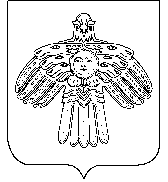 КОНТРОЛЬНО-СЧЁТНАЯ ПАЛАТА МУНИЦИПАЛЬНОГООБРАЗОВАНИЯ ГОРОДСКОГО ОКРУГА «УХТА»КОНТРОЛЬНО-СЧЁТНАЯ ПАЛАТА МУНИЦИПАЛЬНОГООБРАЗОВАНИЯ ГОРОДСКОГО ОКРУГА «УХТА»ул. Бушуева, дом 11, г. Ухта Республики Коми, тел. (факс) 8-8216-74-08-78, ksp.uhta@mail.ru, http://ксп-ухта. рфул. Бушуева, дом 11, г. Ухта Республики Коми, тел. (факс) 8-8216-74-08-78, ksp.uhta@mail.ru, http://ксп-ухта. рфул. Бушуева, дом 11, г. Ухта Республики Коми, тел. (факс) 8-8216-74-08-78, ksp.uhta@mail.ru, http://ксп-ухта. рфул. Бушуева, дом 11, г. Ухта Республики Коми, тел. (факс) 8-8216-74-08-78, ksp.uhta@mail.ru, http://ксп-ухта. рфул. Бушуева, дом 11, г. Ухта Республики Коми, тел. (факс) 8-8216-74-08-78, ksp.uhta@mail.ru, http://ксп-ухта. рф_____________ 20__ годаг. Ухтаг. Ухтаг. Ухтаг. Ухтаг. Ухта//датаподписьФИО должностного лица (законного представителя юридического  лица), в  отношении которого составляется протокол//датаподписьФИО должностного лица (законного представителя юридического  лица), в  отношении которого составляется протокол//датаподписьФИО лица, составившего протокол//датаподписьФИО лица, составившего протокол//датаподписьФИО должностного лица (законного представителя юридического  лица), в  отношении которого составляется протокол«УХТА» КАР КЫТШЛÖН МУНИЦИПАЛЬНÖЙ ЮКÖНСАВИДЗÖДАН-АРТАЛАН ПАЛАТА«УХТА» КАР КЫТШЛÖН МУНИЦИПАЛЬНÖЙ ЮКÖНСАВИДЗÖДАН-АРТАЛАН ПАЛАТАКОНТРОЛЬНО-СЧЁТНАЯ ПАЛАТА МУНИЦИПАЛЬНОГООБРАЗОВАНИЯ ГОРОДСКОГО ОКРУГА «УХТА» ул. Бушуева, дом 11, г. Ухта Республики Коми, тел. (факс) 8-8216-74-08-78, ksp.uhta@mail.ru, http://ксп-ухта. рфул. Бушуева, дом 11, г. Ухта Республики Коми, тел. (факс) 8-8216-74-08-78, ksp.uhta@mail.ru, http://ксп-ухта. рфул. Бушуева, дом 11, г. Ухта Республики Коми, тел. (факс) 8-8216-74-08-78, ksp.uhta@mail.ru, http://ксп-ухта. рфул. Бушуева, дом 11, г. Ухта Республики Коми, тел. (факс) 8-8216-74-08-78, ksp.uhta@mail.ru, http://ксп-ухта. рф_____________ 20__ годаг. Ухтаг. Ухтаг. Ухтаг. Ухта//датаподписьФИО должностного лица (законного представителя юридического  лица), в  отношении которого выносится определение«УХТА» КАР КЫТШЛÖН МУНИЦИПАЛЬНÖЙ ЮКÖНСАВИДЗÖДАН-АРТАЛАН ПАЛАТА«УХТА» КАР КЫТШЛÖН МУНИЦИПАЛЬНÖЙ ЮКÖНСАВИДЗÖДАН-АРТАЛАН ПАЛАТАКОНТРОЛЬНО-СЧЁТНАЯ ПАЛАТА МУНИЦИПАЛЬНОГООБРАЗОВАНИЯ ГОРОДСКОГО ОКРУГА «УХТА» ул. Бушуева, дом 11, г. Ухта Республики Коми, тел. (факс) 8-8216-74-08-78, ksp.uhta@mail.ru, http://ксп-ухта. рфул. Бушуева, дом 11, г. Ухта Республики Коми, тел. (факс) 8-8216-74-08-78, ksp.uhta@mail.ru, http://ксп-ухта. рфул. Бушуева, дом 11, г. Ухта Республики Коми, тел. (факс) 8-8216-74-08-78, ksp.uhta@mail.ru, http://ксп-ухта. рфул. Бушуева, дом 11, г. Ухта Республики Коми, тел. (факс) 8-8216-74-08-78, ksp.uhta@mail.ru, http://ксп-ухта. рф_____________ 20__ годаг. Ухтаг. Ухтаг. Ухтаг. УхтаДолжность КСП МОГО «Ухта»И.О. ФамилияДолжность лица, в отношении которого выносится определениеИ.О. Фамилия//датаподписьФИО должностного лица (законного представителя юридического  лица), в  отношении которого выносится определение//датаподписьФИО должностного лица (законного представителя юридического  лица), в  отношении которого выносится определение//датаподписьФИО лица, составившего протокол//датаподписьФИО лица, составившего протокол«УХТА» КАР КЫТШЛÖН МУНИЦИПАЛЬНÖЙ ЮКÖНСАВИДЗÖДАН-АРТАЛАН ПАЛАТА«УХТА» КАР КЫТШЛÖН МУНИЦИПАЛЬНÖЙ ЮКÖНСАВИДЗÖДАН-АРТАЛАН ПАЛАТАКОНТРОЛЬНО-СЧЁТНАЯ ПАЛАТА МУНИЦИПАЛЬНОГООБРАЗОВАНИЯ ГОРОДСКОГО ОКРУГА «УХТА» ул. Бушуева, дом 11, г. Ухта Республики Коми, тел. (факс) 8-8216-74-08-78, ksp.uhta@mail.ru, http://ксп-ухта. рфул. Бушуева, дом 11, г. Ухта Республики Коми, тел. (факс) 8-8216-74-08-78, ksp.uhta@mail.ru, http://ксп-ухта. рфул. Бушуева, дом 11, г. Ухта Республики Коми, тел. (факс) 8-8216-74-08-78, ksp.uhta@mail.ru, http://ксп-ухта. рфул. Бушуева, дом 11, г. Ухта Республики Коми, тел. (факс) 8-8216-74-08-78, ksp.uhta@mail.ru, http://ксп-ухта. рф_____________ 20__ годаг. Ухтаг. Ухтаг. Ухтаг. УхтаПредседательКонтрольно-счётной палатымуниципального образования городского округа «Ухта» И.О. Фамилия«УХТА» КАР КЫТШЛÖН МУНИЦИПАЛЬНÖЙ ЮКÖНСАВИДЗÖДАН-АРТАЛАН ПАЛАТА«УХТА» КАР КЫТШЛÖН МУНИЦИПАЛЬНÖЙ ЮКÖНСАВИДЗÖДАН-АРТАЛАН ПАЛАТАКОНТРОЛЬНО-СЧЁТНАЯ ПАЛАТА МУНИЦИПАЛЬНОГООБРАЗОВАНИЯ ГОРОДСКОГО ОКРУГА «УХТА» ул. Бушуева, дом 11, г. Ухта Республики Коми, тел. (факс) 8-8216-74-08-78, ksp.uhta@mail.ru, http://ксп-ухта. рфул. Бушуева, дом 11, г. Ухта Республики Коми, тел. (факс) 8-8216-74-08-78, ksp.uhta@mail.ru, http://ксп-ухта. рфул. Бушуева, дом 11, г. Ухта Республики Коми, тел. (факс) 8-8216-74-08-78, ksp.uhta@mail.ru, http://ксп-ухта. рфул. Бушуева, дом 11, г. Ухта Республики Коми, тел. (факс) 8-8216-74-08-78, ksp.uhta@mail.ru, http://ксп-ухта. рф_____________ 20__ годаг. Ухтаг. Ухтаг. Ухтаг. УхтаКопию постановления получил(а)“”220года(подпись)В случае отправления посредством почтовой связи делается отметка об извещении: дата, ______№ ________адрес ___________________________________________В случае отправления посредством почтовой связи делается отметка об извещении: дата, ______№ ________адрес ___________________________________________В случае отправления посредством почтовой связи делается отметка об извещении: дата, ______№ ________адрес ___________________________________________В случае отправления посредством почтовой связи делается отметка об извещении: дата, ______№ ________адрес ___________________________________________В случае отправления посредством почтовой связи делается отметка об извещении: дата, ______№ ________адрес ___________________________________________В случае отправления посредством почтовой связи делается отметка об извещении: дата, ______№ ________адрес ___________________________________________В случае отправления посредством почтовой связи делается отметка об извещении: дата, ______№ ________адрес ___________________________________________В случае отправления посредством почтовой связи делается отметка об извещении: дата, ______№ ________адрес ___________________________________________В случае отправления посредством почтовой связи делается отметка об извещении: дата, ______№ ________адрес ___________________________________________«УХТА» КАР КЫТШЛÖН МУНИЦИПАЛЬНÖЙ ЮКÖНСАВИДЗÖДАН-АРТАЛАН ПАЛАТА«УХТА» КАР КЫТШЛÖН МУНИЦИПАЛЬНÖЙ ЮКÖНСАВИДЗÖДАН-АРТАЛАН ПАЛАТАКОНТРОЛЬНО-СЧЁТНАЯ ПАЛАТА МУНИЦИПАЛЬНОГООБРАЗОВАНИЯ ГОРОДСКОГО ОКРУГА «УХТА» ул. Бушуева, дом 11, г. Ухта Республики Коми, тел. (факс) 8-8216-74-08-78, ksp.uhta@mail.ru, http://ксп-ухта. рфул. Бушуева, дом 11, г. Ухта Республики Коми, тел. (факс) 8-8216-74-08-78, ksp.uhta@mail.ru, http://ксп-ухта. рфул. Бушуева, дом 11, г. Ухта Республики Коми, тел. (факс) 8-8216-74-08-78, ksp.uhta@mail.ru, http://ксп-ухта. рфул. Бушуева, дом 11, г. Ухта Республики Коми, тел. (факс) 8-8216-74-08-78, ksp.uhta@mail.ru, http://ксп-ухта. рф_____________ 20__ годаг. Ухтаг. Ухтаг. Ухтаг. Ухта//датаподписьФИО лица, составившего определение«УХТА» КАР КЫТШЛÖН МУНИЦИПАЛЬНÖЙ ЮКÖНСАВИДЗÖДАН-АРТАЛАН ПАЛАТА«УХТА» КАР КЫТШЛÖН МУНИЦИПАЛЬНÖЙ ЮКÖНСАВИДЗÖДАН-АРТАЛАН ПАЛАТАКОНТРОЛЬНО-СЧЁТНАЯ ПАЛАТА МУНИЦИПАЛЬНОГООБРАЗОВАНИЯ ГОРОДСКОГО ОКРУГА «УХТА» ул. Бушуева, дом 11, г. Ухта Республики Коми, тел. (факс) 8-8216-74-08-78, ksp.uhta@mail.ru, http://ксп-ухта. рфул. Бушуева, дом 11, г. Ухта Республики Коми, тел. (факс) 8-8216-74-08-78, ksp.uhta@mail.ru, http://ксп-ухта. рфул. Бушуева, дом 11, г. Ухта Республики Коми, тел. (факс) 8-8216-74-08-78, ksp.uhta@mail.ru, http://ксп-ухта. рфул. Бушуева, дом 11, г. Ухта Республики Коми, тел. (факс) 8-8216-74-08-78, ksp.uhta@mail.ru, http://ксп-ухта. рф_____________ 20__ годаг. Ухтаг. Ухтаг. Ухтаг. Ухта//датаподписьФИО должностного лица (законного представителя юридического  лица), в  отношении которого составляется протокол